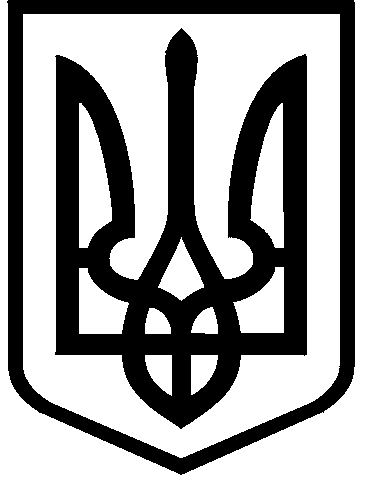 КИЇВСЬКА МІСЬКА РАДАVIII СКЛИКАННЯПОСТІЙНА КОМІСІЯ З ПИТАНЬ ЕКОЛОГІЧНОЇ ПОЛІТИКИ. Київ, вул. Хрещатик, 36  к.1005/1                         	тел.:(044)202-70-76, тел./факс:(044)202-72-31 Проектм. Київ,вул. Хрещатик, 36, 10-й поверх, каб. 101716.10.2019 (середа) о 14.00Порядок деннийзасідання постійної комісії Київської міської ради з питань екологічної політики від 16.10.2019 № 15/89Заслуховування звітів заступників голови Київської міської державної адміністрації про стан виконання плану заходів, спрямованих на реалізацію електронної петиції № 7218 «Зупинити російському забудовнику нашого парку «Крістерова Гірка», що у Подільському районі, поки ще не пізно».Доповідачі: Заступник голови Київської міської державної адміністрації – Непоп Вячеслав Іванович;Заступник голови Київської міської державної адміністрації – Пантелеєв Петро Олександрович;Начальник Управління екології та природних ресурсів виконавчого органу Київської міської ради (Київської міської державної адміністрації) – Мальований Андрій Миколайович;Автор петиції – Тодоренко Д.П.Заслуховування звітів заступників голови Київської міської державної адміністрації про стан реалізації електронної петиції 
№ 7488 («ТРЕБУЮ срочного решения экологической катастрофы на территории «нижнего каскада» Совских прудов!»).Доповідачі: Заступник голови Київської міської державної адміністрації – Пантелеєв Петро Олександрович;Заступник голови Київської міської державної адміністрації – Спасибко Олександр Валерійович;Автор петиції – Гончаров Руслан Володимирович.Заслуховування інформації КО «Київзеленбуд» про стан розробки нової Програми розвитку зелених зон.Доповідачі: Начальник Управління екології та природних ресурсів виконавчого органу Київської міської ради (Київської міської державної адміністрації) – Мальований Андрій Миколайович;В.о. генерального директора КО «Київзеленбуд» – Король Олексій Валентинович;Директор Департаменту земельних ресурсів виконавчого органу Київської міської ради (Київської міської державної адміністрації) – Оленич Петро Сергійович;Директор Департаменту містобудування та архітектури виконавчого органу Київської міської ради (Київської міської державної адміністрації) – Свистунов Олександр Вікторович;Начальник комунальної організації виконавчого органу Київської міської ради (Київської міської державної адміністрації) інститут генерального плану м. Києва – Броневицький Сергій Петрович.Про розгляд листа Управління екології та природних ресурсів виконавчого органу Київської міської ради (Київської міської державної адміністрації) (вх. від 25.09.2019 № 08/22003) щодо розгляду Концепції запровадження та обслуговування функціонування муніципальної системи моніторингу навколишнього природного середовища у м. Києві для схвалення та сприяння у подальшій реалізації та створення автоматизованої системи.Доповідачі: Начальник Управління екології та природних ресурсів виконавчого органу Київської міської ради (Київської міської державної адміністрації) – Мальований Андрій Миколайович.Про розгляд звернення громад мікрорайонів Русанівка, Березняки та Микільська слобідка (вх. від 11.09.2019 №08/КО-3526) стосовно забруднення річки Дніпро.Доповідачі: Представник громади  – Мартинова Наталія Павлівна;Начальник Управління екології та природних ресурсів виконавчого органу Київської міської ради (Київської міської державної адміністрації) – Мальований Андрій Миколайович;Генеральний директор комунального підприємства «Плесо» виконавчого органу Київської міської ради (Київської міської державної адміністрації) по охороні, утриманню та експлуатації земель водного фонду 
м. Києва – Юсипенко Олег Михайлович.Про розгляд листа постійної комісії Київської міської ради з питань містобудування, архітектури та землекористування (вх. від 08.05.2019 №08/10099) щодо звернення Київської міської лікарні № 4 (вх. від 22.04.2019 
№ 08/8974) про внесення змін до рішення Київської міської ради від 19.07.2005 № 806/3381 «Про затвердження Програми розвитку зеленої зони м. Києва до 2010 року та концепції формування зелених насаджень в центральній частині міста» в частині виключення земельної ділянки по вул. Соломянській, 17. Доповідачі: Начальник Управління екології та природних ресурсів виконавчого органу Київської міської ради (Київської міської державної адміністрації) – Мальований Андрій Миколайович;В.о. генерального директора КО «Київзеленбуд» – Король Олексій Валентинович;Директор Департаменту земельних ресурсів виконавчого органу Київської міської ради (Київської міської державної адміністрації) – Оленич Петро Сергійович;Директор Департаменту містобудування та архітектури виконавчого органу Київської міської ради (Київської міської державної адміністрації) – Свистунов Олександр Вікторович;Начальник комунальної організації виконавчого органу Київської міської ради (Київської міської державної адміністрації) інститут генерального плану м. Києва – Броневицький Сергій Петрович;Головний лікар Київської міської клінічної лікарні № 4 – Мостепан Тетяна Володимирівна.Про розгляд звернення депутата Київської міської ради 
Задерейка А.І. (вх. від 30.09.2019 № 08/22379) стосовно проведення інвентаризації водних об’єктів Дарницького району м. Києва.Доповідачі: Депутат Київської міської ради – Задерейко Андрій Іванович;Генеральний директор комунального підприємства «Плесо» виконавчого органу Київської міської ради (Київської міської державної адміністрації) по охороні, утриманню та експлуатації земель водного фонду 
м. Києва – Юсипенко Олег Михайлович;Начальник Управління екології та природних ресурсів виконавчого органу Київської міської ради (Київської міської державної адміністрації) – Мальований Андрій Миколайович.Про розгляд звернення депутата Київської міської ради Мірошниченка І.М. (вх. від 10.09.2019 № 08/20756) з проханням посприяти у проведенні перевірок будівництва житлових комплексів, що здійснюються на земельних ділянках комунальної власності, зокрема на тих, на яких заборонено будівництво.Доповідачі: Депутат Київської міської ради – Мірошниченко Ігор Михайлович;Начальник Управління екології та природних ресурсів виконавчого органу Київської міської ради (Київської міської державної адміністрації) – Мальований Андрій Миколайович;Директор Департаменту земельних ресурсів виконавчого органу Київської міської ради (Київської міської державної адміністрації) – Оленич Петро Сергійович;Директор Департаменту містобудування та архітектури виконавчого органу Київської міської ради (Київської міської державної адміністрації) – Свистунов Олександр Вікторович.Про розгляд звернення депутата Київської міської ради 
Шаповала А.А. (вх.22.08.2019 № 08/19260) стосовно порушення екологічних норм при будівництві набережної (ЖК «Русанівська гавань») на вул. Маланюка, 101 у Дніпровському районі м. Києва.Доповідачі: Депутат Київської міської ради – Шаповал Анатолій Анатолійович;Представник ГО «Микільська слобідка» – Анисімова Лариса Петрівна;Представник ГО «Микільська слобідка» – Кузнєцов Петро Борисович;Представник ГО «Микільська слобідка» – Красна Галина Юріївна;Представник ГО «Микільська слобідка» – Орхова Олена Іванівна;Генеральний директор комунального підприємства «Плесо» виконавчого органу Київської міської ради (Київської міської державної адміністрації) по охороні, утриманню та експлуатації земель водного фонду 
м. Києва – Юсипенко Олег Михайлович;Начальник Управління екології та природних ресурсів виконавчого органу Київської міської ради (Київської міської державної адміністрації) – Мальований Андрій Миколайович.Про розгляд звернення депутата Київської міської ради Пабата О.В. (вх. від 27.09.2019 № 08/22277) стосовно реконструкції парку «Юність» у Святошинському районі м. Києва, якому надано статус парку-памʼятки садово-паркового мистецтва місцевого значення.Доповідачі: Депутат Київської міської ради – Пабат Олександр Вікторович;Начальник Управління екології та природних ресурсів виконавчого органу Київської міської ради (Київської міської державної адміністрації) – Мальований Андрій Миколайович;В.о. генерального директора КО «Київзеленбуд» – Король Олексій Валентинович.Про розгляд звернення депутата Київської міської ради Пабата О.В. (вх. від 27.09.2019 № 08/22272) стосовно скарг мешканців про забруднення повітря мікрорайону Борщагівка.Доповідачі: Депутат Київської міської ради – Пабат Олександр Вікторович;Начальник Управління екології та природних ресурсів виконавчого органу Київської міської ради (Київської міської державної адміністрації) – Мальований Андрій Миколайович.Про розгляд ініціативи депутата Київської міської ради 
Іщенка М.В. (вх. від 30.09.2019 №08/22370) стосовно створення скверу на земельній ділянці на вул. Радунській, 42/10 у Деснянському районі м. Києва.Доповідачі: Депутат Київської міської ради – Іщенко Михайло Володимирович;Директор Департаменту земельних ресурсів виконавчого органу Київської міської ради (Київської міської державної адміністрації) – Оленич Петро Сергійович;В.о. генерального директора КО «Київзеленбуд» – Король Олексій Валентинович.Про розгляд ініціативи депутата Київської міської ради 
Ярошенка Р.В. (вх. від 01.10.2019 №08/22527) стосовно створення скверу на земельній ділянці біля будинку № 25 на вул.  у Деснянському районі м. Києва.Доповідачі: Депутат Київської міської ради – Ярошенко Роман Валерійович;Директор Департаменту земельних ресурсів виконавчого органу Київської міської ради (Київської міської державної адміністрації) – Оленич Петро Сергійович;Директор Департаменту містобудування та архітектури виконавчого органу Київської міської ради (Київської міської державної адміністрації) – Свистунов Олександр Вікторович;В.о. генерального директора КО «Київзеленбуд» – Король Олексій Валентинович.Про розгляд проекту рішення Київської міської ради «Про надання статусу скверу земельній ділянці на вулиці Братиславська, 28 – 32 у Деснянському районі м. Києва» (доручення заступника міського голови – секретаря Київської міської ради від 30.09.2019 №08/231-2907/ПР).Доповідачі: Депутат Київської міської ради – Опадчий Ігор Михайлович; Директор Департаменту земельних ресурсів виконавчого органу Київської міської ради (Київської міської державної адміністрації) – Оленич Петро Сергійович;Директор Департаменту містобудування та архітектури виконавчого органу Київської міської ради (Київської міської державної адміністрації) – Свистунов Олександр Вікторович;В.о. генерального директора КО «Київзеленбуд» – Король Олексій Валентинович.Про розгляд проекту рішення Київської міської ради «Про створення спеціальної адміністрації регіонального ландшафтного парку місцевого значення «Парк Партизанської Слави» (доручення заступника міського голови – секретаря Київської міської ради від 11.09.2019 №08/231-2774/ПР).Доповідачі: Депутат Київської міської ради – Стрижов Дмитро Сергійович;Депутат Київської міської ради – Новіков Олексій Олександрович;Депутат Київської міської ради – Мірошниченко Ігор Михайлович;Начальник Управління екології та природних ресурсів виконавчого органу Київської міської ради (Київської міської державної адміністрації) – Мальований Андрій Миколайович.Про розгляд проекту рішення Київської міської ради «Про надання дозволу на розроблення проекту землеустрою щодо відведення земельної ділянки комунальному підприємству по утриманню зелених насаджень Печерського району м. Києва на вул. Лаврській, 1 (вздовж Дніпровського узвозу) у Печерського району м. Києва для утримання парку-пам'ятки садово-паркового мистецтва місцевого значення «Слава», К-31110 (доручення заступника міського голови – секретаря Київської міської ради від 26.09.2017 №08/231-2259/ПР).Доповідачі: Директор Департаменту земельних ресурсів виконавчого органу Київської міської ради (Київської міської державної адміністрації) – Оленич Петро Сергійович;Директор Департаменту містобудування та архітектури виконавчого органу Київської міської ради (Київської міської державної адміністрації) – Свистунов Олександр Вікторович;В.о. генерального директора КО «Київзеленбуд» – Король Олексій Валентинович.Про розгляд проекту рішення Київської міської ради «Про надання дозволу на розроблення проекту землеустрою щодо відведення земельних ділянок відкритому акціонерному товариству «Київенергоремонт» на Парковій дорозі, 12 у Дніпровському районі м. Києва для експлуатації та обслуговування існуючих будинків та споруд відпочинку», К-23076 (доручення заступника міського голови – секретаря Київської міської ради від 07.04.2016 
№08/231-1704/ПР).Доповідачі: Директор Департаменту земельних ресурсів виконавчого органу Київської міської ради (Київської міської державної адміністрації) – Оленич Петро Сергійович;Директор Департаменту містобудування та архітектури виконавчого органу Київської міської ради (Київської міської державної адміністрації) – Свистунов Олександр Вікторович;В.о. генерального директора КО «Київзеленбуд» – Король Олексій Валентинович.Про розгляд проекту рішення Київської міської ради «Про надання Київському комунальному об’єднання зеленого будівництва та експлуатації зелених насаджень міста "Київзеленбуд" дозволу на розроблення проекту землеустрою щодо відведення земельної ділянки у постійне користування для обслуговування та експлуатації скверу з майданчиком для вигулу тварин на вул. Лук'янівській, 1 у Шевченківському районі міста Києва», (494015784) (доручення заступника міського голови – секретаря Київської міської ради від 22.08.2019 №08/231-2611/ПР).Доповідачі: Директор Департаменту земельних ресурсів виконавчого органу Київської міської ради (Київської міської державної адміністрації) – Оленич Петро Сергійович;Директор Департаменту містобудування та архітектури виконавчого органу Київської міської ради (Київської міської державної адміністрації) – Свистунов Олександр Вікторович;В.о. генерального директора КО «Київзеленбуд» – Король Олексій Валентинович.Про розгляд проекту рішення Київської міської ради «Про надання Київському комунальному об’єднанню зеленого будівництва та експлуатації зелених насаджень міста "Київзеленбуд" дозволу на розроблення проекту землеустрою щодо відведення у постійне користування земельної ділянки для обслуговування та експлуатації зелених насаджень загального користування (парк відпочинку) вздовж вул. Лугової у Дарницькому районі міста Києва», (370120582) (доручення заступника міського голови – секретаря Київської міської ради від 25.09.201908/231-2855/ПР).Доповідачі: Директор Департаменту земельних ресурсів виконавчого органу Київської міської ради (Київської міської державної адміністрації) – Оленич Петро Сергійович;Директор Департаменту містобудування та архітектури виконавчого органу Київської міської ради (Київської міської державної адміністрації) – Свистунов Олександр Вікторович;В.о. генерального директора КО «Київзеленбуд» – Король Олексій Валентинович.Про розгляд проекту рішення Київської міської ради «Про надання Київському комунальному об’єднанню зеленого будівництва та експлуатації зелених насаджень міста "Київзеленбуд" дозволу на розроблення проекту землеустрою щодо відведення земельної ділянки у постійне користування для обслуговування та експлуатації зелених насаджень загального користування на вул. Івана Миколайчука, 7-9 у Дніпровському районі міста Києва», (628000100) (доручення заступника міського голови – секретаря Київської міської ради від 25.09.201908/231-2856/ПР).Доповідачі: Директор Департаменту земельних ресурсів виконавчого органу Київської міської ради (Київської міської державної адміністрації) – Оленич Петро Сергійович;Директор Департаменту містобудування та архітектури виконавчого органу Київської міської ради (Київської міської державної адміністрації) – Свистунов Олександр Вікторович;В.о. генерального директора КО «Київзеленбуд» – Король Олексій Валентинович.Про розгляд проекту рішення Київської міської ради «Про надання Київському комунальному об’єднанню зеленого будівництва та експлуатації зелених насаджень міста "Київзеленбуд" дозволу на розроблення проекту землеустрою щодо відведення земельної ділянки у постійне користування для обслуговування та експлуатації зелених насаджень загального користування (скверу) на вул. Лариси Руденко, 1/4 у Дарницькому районі міста Києва», (612060107) (доручення заступника міського голови – секретаря Київської міської ради від 26.09.2019 08/231-2862/ПР).Доповідачі: Директор Департаменту земельних ресурсів виконавчого органу Київської міської ради (Київської міської державної адміністрації) – Оленич Петро Сергійович;Директор Департаменту містобудування та архітектури виконавчого органу Київської міської ради (Київської міської державної адміністрації) – Свистунов Олександр Вікторович;В.о. генерального директора КО «Київзеленбуд» – Король Олексій Валентинович.Про розгляд проекту рішення Київської міської ради «Про надання Київському комунальному об'єднанню зеленого будівництва та експлуатації зелених насаджень міста "Київзеленбуд" дозволу на розроблення проекту землеустрою щодо відведення у постійне користування земельної ділянки для обслуговування та експлуатації зелених насаджень на вул. Фрометівській, 18-а у Голосiївському районі міста Києва, (320121058) (доручення заступника міського голови – секретаря Київської міської ради від 03.09.2019 №08/231-2693/ПР). 	Доповідачі: Директор Департаменту земельних ресурсів виконавчого органу Київської міської ради (Київської міської державної адміністрації) – Оленич Петро Сергійович;	Директор Департаменту містобудування та архітектури виконавчого органу Київської міської ради (Київської міської державної адміністрації) – Свистунов Олександр Вікторович;	В.о. генерального директора КО «Київзеленбуд» – Король Олексій Валентинович.Про розгляд проекту рішення Київської міської ради «Про надання Київському комунальному об'єднанню зеленого будівництва та експлуатації зелених насаджень міста «Київзеленбуд» дозволу на розроблення проекту землеустрою щодо відведення земельної ділянки в постійне користування для обслуговування та експлуатації зелених насаджень загального користування (скверу) на просп. Оболонському, 36-д, вул. Героїв Дніпра, 38-в, 38-е в Оболонському районі міста Києва», (442014738) (доручення заступника міського голови – секретаря Київської міської ради від 26.09.2019 №08/231-2863/ПР).	Доповідачі: Директор Департаменту земельних ресурсів виконавчого органу Київської міської ради (Київської міської державної адміністрації) – Оленич Петро Сергійович;	Директор Департаменту містобудування та архітектури виконавчого органу Київської міської ради (Київської міської державної адміністрації) – Свистунов Олександр Вікторович;	В.о. генерального директора КО «Київзеленбуд» – Король Олексій Валентинович.Про розгляд проекту рішення Київської міської ради «Про надання Київському комунальному об'єднанню зеленого будівництва та експлуатації зелених насаджень міста «Київзеленбуд» дозволу на розроблення проекту землеустрою щодо відведення земельної ділянки у постійне користування для обслуговування та експлуатації зелених насаджень загального користування (скверу) на вул. Маршала Тимошенка, 33/35 в Оболонському районі міста Києва», (568101953) (доручення заступника міського голови – секретаря Київської міської ради від 26.09.2019 №08/231-2864/ПР).	Доповідачі: Директор Департаменту земельних ресурсів виконавчого органу Київської міської ради (Київської міської державної адміністрації) – Оленич Петро Сергійович;	Директор Департаменту містобудування та архітектури виконавчого органу Київської міської ради (Київської міської державної адміністрації) – Свистунов Олександр Вікторович;	В.о. генерального директора КО «Київзеленбуд» – Король Олексій Валентинович.Про розгляд проекту рішення Київської міської ради «Про надання Київському комунальному об’єднанню зеленого будівництва та експлуатації зелених насаджень міста "Київзеленбуд" дозволу на розроблення проекту землеустрою щодо відведення у постійне користування земельної ділянки для облаштування, експлуатації та обслуговування зелених насаджень (сквер) на просп. Петра Григоренка, 28 у Дарницькому районі міста Києва», (370146048) (доручення заступника міського голови – секретаря Київської міської ради від 26.09.2019 08/231-2865/ПР).	Доповідачі: Директор Департаменту земельних ресурсів виконавчого органу Київської міської ради (Київської міської державної адміністрації) – Оленич Петро Сергійович;	Директор Департаменту містобудування та архітектури виконавчого органу Київської міської ради (Київської міської державної адміністрації) – Свистунов Олександр Вікторович;	В.о. генерального директора КО «Київзеленбуд» – Король Олексій Валентинович.Про розгляд проекту рішення Київської міської ради «Про надання Київському комунальному об’єднанню зеленого будівництва та експлуатації зелених насаджень міста "Київзеленбуд" дозволу на розроблення проекту землеустрою щодо відведення у постійне користування земельної ділянки для експлуатації та обслуговування зелених насаджень загального користування (скверу) на вул. Зарічній, 45 та просп. Миколи Бажана у Дарницькому районі міста Києва (431015330) (доручення заступника міського голови – секретаря Київської міської ради від 30.09.2019 №08/231-2901/ПР).	Доповідачі: Директор Департаменту земельних ресурсів виконавчого органу Київської міської ради (Київської міської державної адміністрації) – Оленич Петро Сергійович;	Директор Департаменту містобудування та архітектури виконавчого органу Київської міської ради (Київської міської державної адміністрації) – Свистунов Олександр Вікторович;	В.о. генерального директора КО «Київзеленбуд» – Король Олексій Валентинович.Про розгляд проекту рішення Київської міської ради «Про надання Київському комунальному об’єднанню зеленого будівництва та експлуатації зелених насаджень міста "Київзеленбуд" дозволу на розроблення проекту землеустрою щодо відведення земельної ділянки у постійне користування для обслуговування та експлуатації зелених насаджень загального користування на вул. Космонавта Волкова, 2 у Деснянському районі міста Києва», (513001149) (доручення заступника міського голови – секретаря Київської міської ради від 02.10.2019 №08/231-2978/ПР).	Доповідачі: Директор Департаменту земельних ресурсів виконавчого органу Київської міської ради (Київської міської державної адміністрації) – Оленич Петро Сергійович;	Директор Департаменту містобудування та архітектури виконавчого органу Київської міської ради (Київської міської державної адміністрації) – Свистунов Олександр Вікторович;	В.о. генерального директора КО «Київзеленбуд» – Король Олексій Валентинович.Про розгляд проекту рішення Київської міської ради «Про надання Київському комунальному об’єднанню зеленого будівництва та експлуатації зелених насаджень міста "Київзеленбуд" дозволу на розроблення проекту землеустрою щодо відведення у постійне користування земельної ділянки для створення, облаштування та експлуатації скверу біля буд. 1/2 на 
вул. Митрополита Андрея Шептицького у Дніпровському районі міста Києва», (561201955) (доручення заступника міського голови – секретаря Київської міської ради від 02.10.2019 №08/231-2979/ПР).	Доповідачі: Директор Департаменту земельних ресурсів виконавчого органу Київської міської ради (Київської міської державної адміністрації) – Оленич Петро Сергійович;	Директор Департаменту містобудування та архітектури виконавчого органу Київської міської ради (Київської міської державної адміністрації) – Свистунов Олександр Вікторович;В.о. генерального директора КО «Київзеленбуд» – Король Олексій Валентинович.Про надання Київському комунальному об’єднанню зеленого будівництва та експлуатації зелених насаджень міста "Київзеленбуд" дозволу на розроблення проекту землеустрою щодо відведення земельної ділянки у постійне користування для обслуговування та експлуатації скверу на Русанівській набережній, 6-а у Дніпровському районі міста Києва», (201550636) (доручення заступника міського голови – секретаря Київської міської ради від 09.10.2019 №08/231-3059/ПР).Доповідачі: Директор Департаменту земельних ресурсів виконавчого органу Київської міської ради (Київської міської державної адміністрації) – Оленич Петро Сергійович;	Директор Департаменту містобудування та архітектури виконавчого органу Київської міської ради (Київської міської державної адміністрації) – Свистунов Олександр Вікторович;В.о. генерального директора КО «Київзеленбуд» – Король Олексій Валентинович.Про розгляд проекту рішення Київської міської ради «Про надання Київському комунальному об’єднанню зеленого будівництва та експлуатації зелених насаджень міста «Київзеленбуд» дозволу на розроблення проекту землеустрою щодо відведення земельної ділянки у постійне користування для обслуговування та експлуатації зелених насаджень (скверу) на перетині Стратегічного шосе та просп. Науки у Голосiївському районі міста Києва», (696550135) (доручення заступника міського голови – секретаря Київської міської ради від 02.10.2019 №08/231-2980/ПР).	Доповідачі: Директор Департаменту земельних ресурсів виконавчого органу Київської міської ради (Київської міської державної адміністрації) – Оленич Петро Сергійович;	Директор Департаменту містобудування та архітектури виконавчого органу Київської міської ради (Київської міської державної адміністрації) – Свистунов Олександр Вікторович;	В.о. генерального директора КО «Київзеленбуд» – Король Олексій Валентинович.Про розгляд проекту рішення Київської міської ради «Про надання Київському комунальному об’єднанню зеленого будівництва та експлуатації зелених насаджень міста "Київзеленбуд" дозволу на розроблення проекту землеустрою щодо відведення у постійне користування земельної ділянки для обслуговування та експлуатації зелених насаджень загального користування на вул. Лісківській, 4-а, 4-б (вздовж спеціалізованих шкіл № 306 та № 307) у Деснянському районі міста Києва», (493019334) (доручення заступника міського голови – секретаря Київської міської ради від 02.10.2019 №08/231-2981/ПР).	Доповідачі: Директор Департаменту земельних ресурсів виконавчого органу Київської міської ради (Київської міської державної адміністрації) – Оленич Петро Сергійович;	Директор Департаменту містобудування та архітектури виконавчого органу Київської міської ради (Київської міської державної адміністрації) – Свистунов Олександр Вікторович;В.о. генерального директора КО «Київзеленбуд» – Король Олексій Валентинович.Про розгляд проекту рішення Київської міської ради «Про надання Київському комунальному об’єднанню зеленого будівництва та експлуатації зелених насаджень міста «Київзеленбуд» дозволу на розроблення проекту землеустрою щодо відведення земельних ділянок у постійне користування для обслуговування та експлуатації зелених насаджень (скверу) на перетині Стратегічного шосе та просп. Науки у Голосiївському районі міста Києва», (596601679) (доручення заступника міського голови – секретаря Київської міської ради від 03.10.2019 №08/231-2988/ПР).	Доповідачі: Директор Департаменту земельних ресурсів виконавчого органу Київської міської ради (Київської міської державної адміністрації) – Оленич Петро Сергійович;	Директор Департаменту містобудування та архітектури виконавчого органу Київської міської ради (Київської міської державної адміністрації) – Свистунов Олександр Вікторович;В.о. генерального директора КО «Київзеленбуд» – Король Олексій Валентинович.Про розгляд проекту рішення Київської міської ради «Про надання комунальному підприємству по утриманню зелених насаджень Оболонського району м. Києва у постійне користування земельних ділянок для створення озеленених територій загального користування на вул. Прирічній, 17 в Оболонському районі м. Києва», (599939045) (доручення заступника міського голови – секретаря Київської міської ради від 19.09.2019 №08/231-2802/ПР).	Доповідачі: Директор Департаменту земельних ресурсів виконавчого органу Київської міської ради (Київської міської державної адміністрації) – Оленич Петро Сергійович;	В.о. генерального директора КО «Київзеленбуд» – Король Олексій Валентинович.Про розгляд проекту рішення Київської міської ради «Про надання комунальному підприємству по утриманню зелених насаджень Оболонського району м. Києва у постійне користування земельної ділянки для утримання та експлуатації зелених насаджень загального користування на вул. Прирічній, 17, 17-д-19-19-б в Оболонському районі м. Києва», (333950987) (доручення заступника міського голови – секретаря Київської міської ради від 19.09.2019 №08/231-2803/ПР).	Доповідачі: Директор Департаменту земельних ресурсів виконавчого органу Київської міської ради (Київської міської державної адміністрації) – Оленич Петро Сергійович;	В.о. генерального директора КО «Київзеленбуд» – Король Олексій Валентинович.Про розгляд проекту рішення Київської міської ради «Про надання комунальному підприємству по утриманню зелених насаджень Святошинського району м. Києва у постійне користування земельної ділянки для утримання та благоустрою зелених насаджень, експлуатації та обслуговування території на просп. Перемоги, 144-Г у Святошинському районі м. Києва», (652693938) (доручення заступника міського голови – секретаря Київської міської ради від 19.09.2019 №08/231-2804/ПР).Доповідачі: Директор Департаменту земельних ресурсів виконавчого органу Київської міської ради (Київської міської державної адміністрації) – Оленич Петро Сергійович;	В.о. генерального директора КО «Київзеленбуд» – Король Олексій Валентинович.Про розгляд проекту рішення Київської міської ради «Про надання комунальному підприємству по утриманню зелених насаджень Оболонського району м. Києва у постійне користування земельних ділянок для утримання та експлуатації зелених насаджень загального користування на площі Оболонській в Оболонському районі м. Києва», (516539235) (доручення заступника міського голови – секретаря Київської міської ради від 19.09.2018 №08/231-2805/ПР).Доповідачі: Директор Департаменту земельних ресурсів виконавчого органу Київської міської ради (Київської міської державної адміністрації) – Оленич Петро Сергійович;В.о. генерального директора КО «Київзеленбуд» – Король Олексій Валентинович.Про розгляд проекту рішення Київської міської ради «Про надання комунальному підприємству по утриманню зелених насаджень Оболонського району м. Києва у постійне користування земельних ділянок для створення озеленених територій загального користування на вул. Прирічній, 19 в Оболонському районі м. Києва», (383928391) (доручення заступника міського голови – секретаря Київської міської ради від 19.09.2018 №08/231-2806/ПР). Доповідачі: Директор Департаменту земельних ресурсів виконавчого органу Київської міської ради (Київської міської державної адміністрації) – Оленич Петро Сергійович;В.о. генерального директора КО «Київзеленбуд» – Король Олексій Валентинович.Про розгляд проекту рішення Київської міської ради «Про надання комунальному підприємству по утриманню зелених насаджень Оболонського району м. Києва у постійне користування земельної ділянки для створення озеленених територій загального користування на вул. Північній, 2-в-46 в Оболонському районі м. Києва», (479390938) (доручення заступника міського голови – секретаря Київської міської ради від 19.09.2018 №08/231-2807/ПР). Доповідачі: Директор Департаменту земельних ресурсів виконавчого органу Київської міської ради (Київської міської державної адміністрації) – Оленич Петро Сергійович;В.о. генерального директора КО «Київзеленбуд» – Король Олексій Валентинович.Про розгляд проекту рішення Київської міської ради «Про надання комунальному підприємству по утриманню зелених насаджень Святошинського району м. Києва у постійне користування земельної ділянки для утримання та благоустрою зелених насаджень, експлуатації та обслуговування території (сквер) на вул. Депутатській, 13-17 у Святошинському районі м. Києва», (589839280) (доручення заступника міського голови – секретаря Київської міської ради від 19.09.2018 №08/231-2808/ПР). Доповідачі: Директор Департаменту земельних ресурсів виконавчого органу Київської міської ради (Київської міської державної адміністрації) – Оленич Петро Сергійович;В.о. генерального директора КО «Київзеленбуд» – Король Олексій Валентинович.Про розгляд проекту рішення Київської міської ради «Про надання комунальному підприємству по утриманню зелених насаджень Оболонського району м. Києва земельних ділянок у постійне користування для утримання та експлуатації зелених насаджень загального користування на вул. Архипенка Олександра, 5 в Оболонському районі м. Києва», (600673975) (доручення заступника міського голови – секретаря Київської міської ради від 02.10.2019 №08/231-2977/ПР). Доповідачі: Директор Департаменту земельних ресурсів виконавчого органу Київської міської ради (Київської міської державної адміністрації) – Оленич Петро Сергійович;В.о. генерального директора КО «Київзеленбуд» – Король Олексій Валентинович.Про розгляд проекту рішення Київської міської ради «Про поновлення ТОВ "Адвокатська компанія "ГРАНД" договору оренди земельної ділянки для реконструкції нежитлової будівлі під офіс з подальшим його експлуатацією та обслуговуванням на вул. Анрі Барбюса, 5-а у Печерському районі м. Києва», А-20723 (доручення заступника міського голови – секретаря Київсткої міської ради від 21.12.2015 №08/231-281).Доповідачі: Директор Департаменту земельних ресурсів виконавчого органу Київської міської ради (Київської міської державної адміністрації) – Оленич Петро Сергійович;	Директор Департаменту містобудування та архітектури виконавчого органу Київської міської ради (Київської міської державної адміністрації) – Свистунов Олександр Вікторович;В.о. генерального директора КО «Київзеленбуд» – Король Олексій Валентинович.Про розгляд проекту рішення Київської міської ради «Про передачу громадянину Власкову Андрію Анатолійовичу, члену ОБСЛУГОВУЮЧОГО КООПЕРАТИВУ «САДОВО ДАЧНЕ ТОВАРИСТВО «ЗЕЛЕНИЙ БІР» у приватну власність земельної ділянки для введення колективного садівництва на вул. Дніпровській, 68-а в Оболонському районі міста Києва», (625922710) (доручення заступника міського голови – секретаря Київської міської ради від 23.09.2018 №08/231-2851/ПР). Доповідачі: Директор Департаменту земельних ресурсів виконавчого органу Київської міської ради (Київської міської державної адміністрації) – Оленич Петро Сергійович;В.о. генерального директора КО «Київзеленбуд» – Король Олексій Валентинович.	Голова комісії							Костянтин Яловий